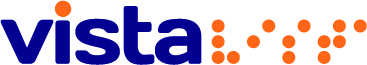 Job DescriptionJob DescriptionJob Title:		Children and Young People’s Activities Officer	Department:	Community Services	Primary Objectives:To organise and deliver a programme of challenging, fun and exciting activities for children and young people with sight loss. The programme will build the confidence and self esteem, improve personal development and support individuals to make life choices that achieve their aspirations.Main Duties:To plan and deliver a programme of activities and sessions, that will be interesting, challenging and support the progress of children and young people with sight loss and their families. To risk assess all activities that are delivered and ensure high levels of Health and Safety are maintainedTo identify the needs of children and young people through formal and informal consultation and tailor the activities to reflect children and young people’s aspirations.To respond to the needs of parents, providing opportunities to enable them to access valuable peer support, feel empowered and able to support the development of their child/ren. To identify barriers that children and young people face in everyday life and develop outcome based activities which enhance life skills and promote social inclusion.To monitor and evaluate activities through formal and informal data capturing, using evidence to plan future activities and continuous improvement.To work in partnership with other agencies in order to respond appropriately to the needs of young people and their families and also parents with sight loss. To ensure that Vista is involved in the development of an outcome focused person centred plan for each young person, in cooperation with families and other agencies that are providing a service, ensuring that all the children are supported in a coordinated way to achieve their aspirations.To raise the awareness in the local community and with other organisations about the needs of young people who have a sight loss.To represent Vista at local forums and meetings and other networking events to promote and raise awareness of the children’s activities.To monitor and evaluate the quality of activities to ensure  are of a high quality and that every individual achieves agreed objectives.To provide support and direction to sessional workers and volunteers involved in supporting activities for children and young people, and their families and parents who have a sight loss. To take part in media and marketing activity that promotes the services of Vista as required.  To ensure that children and young people are safeguarded against harm and abuse.To keep up to date with legislation appropriate to the role including but not exclusive to: SENd protocol, Working Together to Safeguard Children From Harm & Children and Families Act. Resources 
People: Responsible to the Senior Family Support Officer.Responsible for volunteers and / or sessional workers involved in supporting activities for children and young people and families. Responsible for over 100 children, young people and their families taking part in the programme.High interaction with SEND teams and internal departments at VistaRegular contact with Family Support Officer and Habilitation workersSupports volunteers in both internal and external capacityFinancial:Manage and report monthly on budget spending – devolved responsibility Cash handling for activities and residential breaks Invoice management in relation to activitiesNon-financial:Manage health and safety at all times to reduce reputational risk and uphold Vista’s brand. Special Factors:Physical – some lifting of equipment, arts & Craft etc.. venue arrangements and moving of tables and chairs & luggage on residential tripsEnvironmental – weather extremes on activities, activities are all year round and involve indoor and outdoor activities. Can be subject to noisy environment on activities and also lone working/People related - Can be subjected to personal hygiene issues with C&YP.Children can be very emotional also emotional families, can be first point of call for many families. Children present difficult and challenging behaviour and can also be subject to aggression from family members or siblings.Can be involved in safeguarding concerns and referralsEmotional support of children with complex needs and their familiesAdditional responsibilities To ensure activities comply with current lawTo operate within the law at all times, with particular reference to health and safety; safeguarding; equality and data protection legislationTo work flexibly, including additional hours from time to time to meet the needs of the job, and some unsocial hours workingPrepared by:  SP			                        Date/ Rev March 2019This job description sets out the duties of the post at the time when it was drawn up.  Such duties may vary from time to time without changing the general character of the duties or the level of responsibility entailed.  Such variations are a common occurrence and cannot of themselves justify a reconsideration of the grading of the post.Person SpecificationCriteriaEssentialDesirableHow Identified (e.g. form, interview, test)Qualifications & TrainingMinimum of 2 GCSEs, or equivalent, at grades A-C (one of which must be English Language).Level 3 Qualification to work with children and/or disabled childrenWorking knowledge of MS OfficeApplication formDiploma/CertificatesExperienceExperience of working with Children and Young People with disabilitiesExperience of working in the voluntary sector or with volunteersSetting up and running projects for childrenKnowledge of different cultural backgroundsApplication formInterviewSkills & KnowledgeGood interpersonal skillsAbility to relate well to parents and carersEmpathetic to the needs of parents and carers of disabled childrenProven ability to innovateGood organisational skillsAbility to meet deadlinesAbility to use a computerKnowledge of relevant local and national policies and proceduresWorking knowledge of Children’s Safeguarding protocols and legislationGood report writinkillsApplication formInterviewAssessment TestPersonal QualitiesProven commitment to work creatively with children and their parentsEmpathy with parents of a disabled childCommitment to the philosophy of VistaWillingness to develop skills through trainingInterview ReferencesPhysical Ability to participate in activitiesApplication formInterviewOtherDriving LicenceWillingness to work flexibly, in particular to undertake out of hours dutiesApplication formInterview